REPORT MENSILE SULLO STATO DEL PROGETTO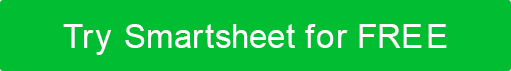 NOME DEL PROGETTOCODICE DEL PROGETTOCODICE DEL PROGETTORESPONSABILE DI PROGETTODATA DI INSERIMENTO DELLO STATUSDATA DI INSERIMENTO DELLO STATUSPERIODO COPERTODATA PREVISTA DI COMPLETAMENTODATA PREVISTA DI COMPLETAMENTOSTATO DEL PROGETTO QUESTO MESESTATO DEL PROGETTO QUESTO MESESTATO DEL PROGETTO QUESTO MESESTATO DEL PROGETTO QUESTO MESESTATO DEL PROGETTO QUESTO MESESTATO DEL PROGETTO QUESTO MESESTATO DEL PROGETTO QUESTO MESESTATO GENERALE DEL PROGETTO– SANO – A RISCHIO – PROGRESSI FERMATISOMMARIOInserisci qui le informazioni sullo stato generale e le evidenziazioni: "Tempo perso recuperato dall'ultimo periodo;" "Il QA è iniziato due giorni prima del previsto;" "Ritardo in alcuni feedback dei clienti, ma minimo."Inserisci qui le informazioni sullo stato generale e le evidenziazioni: "Tempo perso recuperato dall'ultimo periodo;" "Il QA è iniziato due giorni prima del previsto;" "Ritardo in alcuni feedback dei clienti, ma minimo."Inserisci qui le informazioni sullo stato generale e le evidenziazioni: "Tempo perso recuperato dall'ultimo periodo;" "Il QA è iniziato due giorni prima del previsto;" "Ritardo in alcuni feedback dei clienti, ma minimo."Inserisci qui le informazioni sullo stato generale e le evidenziazioni: "Tempo perso recuperato dall'ultimo periodo;" "Il QA è iniziato due giorni prima del previsto;" "Ritardo in alcuni feedback dei clienti, ma minimo."COMPONENTI DEL PROGETTOCOMPONENTI DEL PROGETTOCOMPONENTI DEL PROGETTOCOMPONENTI DEL PROGETTOCOMPONENTI DEL PROGETTOCOMPONENTI DEL PROGETTOCOMPONENTI DEL PROGETTOCOMPONENTESTATOPROPRIETARIO / TEAMPROPRIETARIO / TEAMPROPRIETARIO / TEAMNOTENOTEBILANCIO– UNDER– OVER – ONPROGRAMMA– SANO – A RISCHIO – PROGRESSI FERMATIQUALITÀ– SANO – A RISCHIO – PROGRESSI FERMATIPORTATA– SANO – A RISCHIO – PROGRESSI FERMATIRISCHI– SANO – A RISCHIO – PROGRESSI FERMATIBLOCCHI STRADALI– SANO – A RISCHIO – PROGRESSI FERMATIPROSSIMI LAVORIPROSSIMI LAVORIPROSSIMI LAVORIPROSSIMI LAVORIPROSSIMI LAVORIPROSSIMI LAVORIPROSSIMI LAVORIDATTEROSTATODETTAGLIDETTAGLIDETTAGLIDETTAGLIDETTAGLIDISCONOSCIMENTOTutti gli articoli, i modelli o le informazioni fornite da Smartsheet sul sito Web sono solo di riferimento. Mentre ci sforziamo di mantenere le informazioni aggiornate e corrette, non rilasciamo dichiarazioni o garanzie di alcun tipo, esplicite o implicite, circa la completezza, l'accuratezza, l'affidabilità, l'idoneità o la disponibilità in relazione al sito Web o alle informazioni, agli articoli, ai modelli o alla grafica correlata contenuti nel sito Web. Qualsiasi affidamento che fai su tali informazioni è quindi strettamente a tuo rischio.